THE REPUBLIC OF RWANDA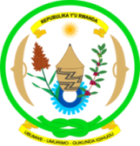 MINISTRY OF GENDER AND FAMILY PROMOTIONREQUEST FOR PROPOSALS 1. The Ministry of Gender and Family Promotion (MIGEPROF) solicits proposals from local consulting firms to provide the following consultancy services: 2. Interested consultants may pick the detailed request for proposals including Terms of References from MIGEPROF procurement office, Prime Minister’s Building - Kimihurura, on any working day and working hours from 13th August 2015.3. Well printed proposals properly bound and presented in four copies (technical and financial proposals presented separately) one of which is the original shall reach to the procurement office before the deadline as per table above.5. Interested consultants may obtain further information from the office of procurement, on any working day from Monday to Thursday from 7:00 am to 5:00 pm and Friday from 7:00 am to 3:00 pm. 6. The request for proposals will be conducted in accordance with the Law N° 12/2007 of 27/03/2007 on Public Procurement as modified and complemented today. Done at Kigali on 12/8/2015UMULISA Henriette Permanent Secretary Tender titleTender reference numberPrice of request for proposalsAmount of Bid SecurityDeadline of submissionDate of openingConsultancy services to review and update strategic plan for the implementation of National Gender policy3/S/NCB/MGPF/OB/15-166,000FrwAccount:  1000007737 of RRA at BNR350,000Frw11/9/2015,at 11:20am11/9/2015at11:30am